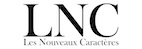 Formulaire d’inscription
Formation professionnelle
Technique Alexander et technique vocale
Dates : 6 au 10 juillet 2022
Madame / Monsieur
Nom :
Prénom :
Age :
Nationalité :
Adresse :
Téléphone :                                    E-mail :

******
Comment avez-vous connu notre formation ? Votre participation est-elle soumise à l'obtention d'une prise en charge financière ? 
Le cas-échéant, auprès de quel organisme ? 

******
Merci de faire nous faire parvenir (uniquement par email avec en objet « inscription formation Technique Alexander » à administration@nouveauxcaracteres.com : le formulaire d’inscription dûment rempli et signéun curriculum vitae une lettre de motivation une copie de vos diplômes d’enseignement musicalNous accuserons réception de votre dossier par mail. Si votre candidature à la formation est retenue, vous serez ensuite amené à échanger avec les formateurs de vive voix. Il pourra vous être demandé d’apporter davantage de contenu afin de mieux cerner votre profil et vos besoins.Si vous êtes en situation de handicap, merci de nous en informer afin que nous puissions étudier ensemble la possibilité d’une formation adaptée.□ je souhaite être informé.e  régulièrement des projets artistiques des Nouveaux Caractères
Date et signature : NB : Les dossiers d’inscriptions sont traités dans un délai d’une semaineSiret : 49468416000026 - Code APE : 9001 Z - Licence cat 2 : 1041194/95/89, N° D.R.T.E.F.P. 84 69 18 70 569